KIRIKKALE ÜNİVERSİTESİKLİNİK ARAŞTIRMALAR ETİK KURULU BAŞKANLIĞINAANABİLİM DALI AKADEMİK KURUL ONAYIKırıkkale Üniversitesi ...............................Fakültesi  ……………………………………..Anabilim Dalı Başkanlığı Öğretim Üyesi olan ...…………………………………………………….. tarafından planlanan,”…………………………………………………………………………………” isimli çalışmanın Anabilim Dalımızda yapılması, Akademik Kurulumuz tarafından uygun bulunmuştur. Araştırma tez/ akademik amaçlı bir çalışmadır.Araştırma tez/ akademik amaçlı bir çalışma değildir./    /20 																						İMZA	Anabilim Dalı BaşkanıForm-2 (vers 01)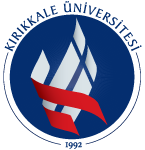 